О внесении измененийи дополненийВ связи с ходатайством ООО «Терра» в текстовую часть постановлений от 12.07.2017 № 60-п «О разработке проекта планировки совмещенного с проектом межевания», от 12.01.2018 № 2-п «О назначении публичных слушаний по проекту планировки земельного участка», от 14.02.2018 № 8-п «Об утверждении проекта планировки совмещенного с проектом межевания» внести изменения и дополнения:1. Словосочетание «Реконструкция инфраструктуры для запуска скважин 2018г. ПАО «Оренбургнефть», «Скважины №№ 410, 419, 440, 457, 481, 913, 928, 954, 1093, 2148 Бобровского месторождения» заменить на словосочетание «Реконструкция инфраструктуры для запуска скважин ГТМ 2018г ПАО «Оренбургнефть», «Скважины №№ 410, 419, 440, 457, 481, 913, 928, 954, 1093, 2148 Бобровского месторождения».2. Постановление вступает в силу со дня подписания.Глава муниципального образования                                        В.А. ГражданкинРазослано: в дело, прокурору района, ООО «Терра»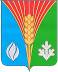 АдминистрацияМуниципального образованияЛабазинский сельсоветКурманаевского районаОренбургской областиПОСТАНОВЛЕНИЕ02.03.2018 № 11-п